ORDER OF WORSHIP  * Indicates, please stand if able.Tenth Sunday after Pentecost                            August 14, 2022.   9 am.                                                                                                                                                             Liturgist: Daniel BraunerWELCOME, PASSING THE PEACE OF CHRIST, & ANNOUNCEMENTS 		  *CALL TO WORSHIP L: The Lord calls us to grow in faithfulness.P: Take away our greed and selfishness, O Lord!L: The Lord challenges us to serve others in loving ways!P: Help us grow in our service and witness to your mercy and peace.L: Come, let us worship the Lord who delights in our witness.P: Let us praise God who is always with us. AMEN.*OPENING PRAYER   O merciful God, take pity on those souls who have no particular friends and intercessors to recommend them to Thee, who, either through the negligence of those who are alive, or through the length of time are forgotten by their friends and by all. Spare them, O Lord, and remember Thine own mercy, when others forget to appeal to it.  Let not the souls which Thou hast created be parted from thee, their Creator. May the souls of all the faithful departed, through the mercy of God, rest in peace. Amen.   *OPENING HYMN      	                           Be Still, My Soul                                           #534CHILDREN’S TIME                                                                                          Roxie Hostrawser                                                                                                                                                                                              JOYS AND CONCERNSPRAYER OF CONFESSIONGod of healing mercies, we come to you this day as imperfect people. We know that you desire for us hope, happiness, and love, yet we have found so many ways in which to block your gifts, or to grab hold of them as if we were entitled to them. We have been given the pathway to peace in the witness of Jesus Christ. He taught us to live as people of compassion and service. But our service has been mostly for ourselves, for our own gratification. We have failed to be your church, your witnesses on earth. We have neglected the needs of others in our rush for our own comfort. Forgive us, O merciful God. Heal our wounded spirits. Turn us again to you, that we may again learn of your love and mercy. Help us to become partners in peace and hope for others. For we ask this in Jesus' Name. AMEN.WORDS OF ASSURANCE Turn again, O people, to the Lord who always loves you. Remember God's loving mercies and faithfulness. AMEN.PASTORAL PRAYERTHE LORD’S PRAYER (In Unison)						                  Our Father, who art in heaven, hallowed be thy name. Thy kingdom come, thy will be done on earth as it is in heaven.  Give us this day our daily bread. And forgive us our trespasses, as we forgive those who trespass against us. And lead us not into temptation, but deliver us from evil. For thine is the kingdom, and the power, and the glory, forever.  Amen.BRINGING OUR GIFTS TO GOD WITH GRATEFUL HEARTSWeeping may last the night, but joy comes with the morning. God has turned our tears into shouts of thanksgiving. Let us be grateful for the many blessings in our lives, as we collect today’s offering.*DOXOLOGY  	            “Praise God, from Whom All Blessings Flow”                            #95 SPECIAL SONG                                          “Word of God”		            Charlene Galston                                                         (by Randy Phillips & Tony Wood)*OFFERTORY PRAYER                                                                                            SCRIPTURE                                                                            	                    Psalm 23:1-6                                                                      HYMN OF PRAISE                             His Eye Is on the Sparrow                                      #2146                                                                                                                                                       MESSAGE	                                       “He Restores My Soul”                              Rev. ShonCLOSING HYMN                                 God Will Take Care of You                                          #130*BENEDICTION                                                                                                        Rev. ShonPOSTLUDE                                                                                                  Bible Verse Today: Psalm 23:1-3      “The Lord is my shepherd, I shall not want. He makes me lie down in green pastures.                He leads me beside the still waters; He restores my soul.”SCRIPTURE: Psalm 23:1-6 (Amplified Bible)1The Lord is my Shepherd [to feed, to guide and to shield me], I shall not want.
2 He lets me lie down in green pastures; He leads me beside the still and quiet waters.
3 He refreshes and restores my soul (life); He leads me in the paths of righteousness
  for His name’s sake. 4 Even though I walk through the [sunless] valley of the shadow of death,
  I fear no evil, for You are with me; Your rod [to protect] and Your staff [to guide], they comfort and console me.
5 You prepare a table before me in the presence of my enemies. You have    anointed and refreshed my head with oil; My cup overflows.
6 Surely goodness and mercy and unfailing love shall follow me all the days of my life,
 And I shall dwell forever [throughout all my days] in the house and in the presence of  the Lord.ANNOUNCEMENTS:PRAYER FAMILIES:  Pray for all those who need healing, or have health issues.  Specifically, pray for Karen Dolsey, Madyson Schultz, Nancy Iuliano, Edward & Vione Brauner and Stanly Demotts who has prostate cancer.  Also continue to pray for those in Ukraine and other areas of the world who are suffering, and pray that mass shootings will soon come to an end. SCRIP CARDS: When you are thinking of ideas for gift giving or personal use, consider Scrip     cards. Stop at the gathering area on Sundays or call Marcia at 715-284-3346 and see if we can   help. UMCOR:  United Methodist Committee on Relief is responding to the devastating flooding in the east and other disasters elsewhere.  If you wish to contribute to UMCOR disaster relief, please note on your check or envelope. Thank you.VOLUNTEERS WANTED: The Evangelical Lutheran Church is asking for volunteers to help teachers set up classrooms at the school(s).  The dates are August 22 and August 29 for 2 hours.  Contact Micaela at 612-968-5990 if you are interested.   STAINED GLASS WINDOW:  Recently, the Stained Glass Window was inspected for the first time in 28 years.  Willet Hauser, Architectural Glass, discovered there were some broken, cracked or missing pieces plus some glass is out of the original lead channel.  The cost to repair our window is $4,109.   If you would like to contribute to the repair of the stained glass window, please note on either your check or envelope.  Though August 7, $2,925 has been donated for this purpose.  Thank you for helping keep the church building and its various parts in good working order.USHERS/GREETERS:  Don & Charlene GalstonTHIS WEEK AT THE CHURCH: Tuesday: Worship Committee                   5:30pm                                                            Wednesday: Prayer Meeting                    10:00am              Field Trip, Shrine of Our Lady of Guadalupe, La Crosse.Black River FallsUnited Methodist Church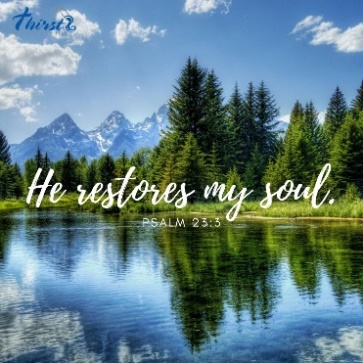 `Mission statement:"To make disciples of Jesus Christ for the transformation of the world by proclaimingthe good news of God's grace and by exemplifying Jesus' command to love God andneighbor, thus seeking the fulfillment of God's reign and realm in the world."       PASTOR			  Rev. Inwha Shon	ORGANIST			  Matthew Schluntz                               MUSIC DIRECTOR              Amanda Lang100 North Fourth Street, Black River Falls, WI. 54615                                                Phone:  715-284-4114    Office Hours: 7:45am-3:45pm	Website: brfumc.org & Black River Falls United Methodist Church Facebook